About Christ Fellowship ChurchOur Mission: We exist to make disciples of Christ who love God and love their neighbor.Our Vision: To see the gospel spread into every corner of our lives and every corner of the globe.As we gather each Sunday, our desire is to engage with the living God in authentic worship, giving him the praise he deserves, as we read, sing, pray, preach, and sit under the truth of God’s Word and respond in obedience. We look to give ourselves to bold prayer, to spend ourselves and our resources through joyful giving, and to create a culture of gracious hospitality among a diversely unified people.As we scatter each week, we commit to give ourselves to one another in sanctifying community, to the lost through faithful evangelism in our spheres of influence, and to the suffering around us with Christ-like compassion, all in hopes of multiplying the witness of Christ in our city and around the world. CFC Kids: As a congregation, we are deeply committed to next-generation discipleship. This church wants to come alongside parents as they raise their children in the Lord. To help toward that end on Sundays, we offer CFC Kids for children from birth through fifth grade. We offer CFC Kids throughout the entire length of the service for children pre-school and younger. Kids in kindergarten through fifth grade will attend the first part of the worship service and then exit for age-appropriate lessons during the sermon. Of course, you may keep your children with you throughout worship, if you like. If you have any questions about CFC Kids, please email Sarah Beth Shepard at sb@cfcbirmingham.org.				1/28/24What’s Happening at Christ Fellowship…Equip Meets TonightThe Fall semester of Equip begins tonight. Dinner is served beginning at 4:45pm. The meal will be Jimmy John’s sandwiches, so plan accordingly! Classes begin at 5:35pm and will conclude at 6:25pm. Kid classroom locations will be on their check-in sticker. The youth group meets in the youth room. And all adults will meet in the worship room.CFC College Dinner – February 1All college students are invited to dinner at Charlie Ann and Jonathan Shepard's house at 7:00 p.m. on Thursday February 1. The address is 1525 Glenwood Road, Hoover, AL 35226. Contact Jonathan Shepard (205) 792-6403 with any questions.Women’s Winter Bible Study OptionsLadies, there are two Bible study options available this semester. Paige Herr will lead a study of 2 Kings on Wednesdays from 9:30-11:15am, starting January 10. There is also a Monday night study that will be led by Brittany Mann, the content of which is still being decided. To sign up, go to cfcbirmingham.org/women. Youth Winter Retreat – February 16-18This upcoming February our youth will embark on our first ever winter retreat! During the trip we will consider the implications of God making us new from Ephesians 2. The cost is $175 and that includes transportation and all meals. You can register for Winter Retreat on the Church Center app.Global Strategy Q&A – February 25On Sunday, February 25th from 9:00am-10:00am, Brian G. will host a Q&A session to build upon last Fall’s Equip series. We will continue to unpack specifics regarding the most critical needs in Asia as well as other existing global strategies within the CFC family. The entire hour will be devoted to Q&A so come prepared. The training will take place in the CFC Fellowship Hall and light breakfast and coffee will be provided. Childcare will not be available. Please register in the Church Center app. Global Sender’s Training – March 10As CFC sends out more global partners, we want to support these partners to be effective and healthy for long-term service around the globe. On Sunday, March 10th from 9:00am-10:00am, Brian G. will share about what makes a sending church effective, tips to serve you and our partners well, and advice for advocacy teams who are already connected with sent partners. All are welcome to attend this training to learn more. The training will take place in the CFC Fellowship Hall and light breakfast and coffee will be provided. Childcare will not be available. Please register on Planning Center.Spring CFC Kids Teacher NeedsWe are in need of a few volunteers to join the CFC Kids team this spring, due to some of our current volunteers welcoming new babies. If you are available to help out, please email Sarah Beth at sb@cfcbirmingham.org! We need these roles to be filled before February.Orange 1 Teacher and Assistant (18 months - 2 yrs)Membership Matters Class – Sunday, February 11 at 2:00pmIf you are interested in becoming a member at CFC, we are planning to hold a Membership Matters class on Sunday, February 11th at 2:00pm. Attending this class is an important part of the process of becoming a member of Christ Fellowship Church. If you are interested in attending, please sign up at cfcbirmingham.org/membership-matters, or email Nick Murray at nmurray@cfcbirmingham.org with any questions.Sunday, January 28, 2024Pre-Service Music (*please remain seated)“God, Your Everlasting Light”	Cowper & SmithWelcome	Bart BoxTime of Silent ReflectionCall to Worship  	8The LORD is merciful and gracious,	slow to anger and abounding in steadfast love.9He will not always chide,	nor will he keep his anger forever.10He does not deal with us according to our sins,	nor repay us according to our iniquities.11For as high as the heavens are above the earth,	so great is his steadfast love toward those who fear him;12as far as the east is from the west,	so far does he remove our transgressions from us.13As a father shows compassion to his children,	so the LORD shows compassion to those who fear him.14For he knows our frame;	he remembers that we are dust.15As for man, his days are like grass;	he flourishes like a flower of the field;16for the wind passes over it, and it is gone,	and its place knows it no more.17But the steadfast love of the LORD is from everlasting to everlasting on those who fear him,	and his righteousness to children’s children,18to those who keep his covenant	and remember to do his commandments.19The LORD has established his throne in the heavens,	and his kingdom rules over all. (Psalm 103:8-19)Prayer of Invocation & AdorationGod’s Greeting & Mutual Greetings    15Can a woman forget her nursing child,	that she should have no compassion on the son of her womb?Even these may forget,	yet I will not forget you.16Behold, I have engraved you on the palms of my hands. (Isaiah 49:15-16a)“O Love That Will Not Let Me Go”	Matheson & Miner“Let Us Love and Sing and Wonder”	Newton & TaylorPublic Reading of Scripture – Psalm 112	Prayer of Confession & Assurance of Pardon	Nick Murray1Better is a dry morsel with quiet	than a house full of feasting with strife. (Proverbs 17:1)3If you, O LORD, should mark iniquities,	O Lord, who could stand?4But with you there is forgiveness,	that you may be feared. (Psalm 130:3-4)The Apostles’ Creed	I believe in God, the Father Almighty,	Maker of heaven and earth.I believe in Jesus Christ, his only Son, our Lord,who was conceived by the Holy Spirit,born of the virgin Mary,
suffered under Pontius Pilate,was crucified, dead, and buried.He descended to the dead.On the third day he rose again from the dead.He ascended into heaven,
and is seated at the right hand of God the Father Almighty.From there he shall come to judge the living and the dead.I believe in the Holy Spirit,the holy catholic* church,the communion of saints,the forgiveness of sins,the resurrection of the body,and the life everlasting. Amen.[*that is the true Christian church of all times and all places]“O Fount of Love”	Boswell & Papa“Here Is Love Vast as the Ocean”	Rees, Giles, Rives, & LowryPrayer for Illumination 	Will Mitchell Reading of the Preaching Passage	Preaching of God’s Word	Bart Box Christ Over All: “House Rules”Colossians 3:18–4:1The Lord’s Supper “All Creatures of Our God and King”	  Francis, Draper, & BairdOffering9For you know the grace of our Lord Jesus Christ, that though he was rich, yet for your sake he became poor, so that you by his poverty might become rich. (2 Corinthians 8:9)7Each one must give as he has decided in his heart, not reluctantly or under compulsion, for God loves a cheerful giver. 8And God is able to make all grace abound to you, so that having all sufficiency in all things at all times, you may abound in every good work. (2 Corinthians 9:7-8)Prayer of Intercession	Will Kynes The Lord’s PrayerOur Father in heaven,	hallowed be your name. Your kingdom come,	your will be done,		on earth as it is in heaven.Give us this day our daily bread,	and forgive us our debts,		as we also have forgiven our debtors.And lead us not into temptation,	but deliver us from evil. For yours is the kingdom 	and the power and the glory, forever. Amen.Benediction      24The LORD bless you and keep you;25the LORD make his face to shine upon you and be gracious to you;26the LORD lift up his countenance upon you and give you peace. (Numbers 6:24-26)“Doxology”			Bourgeois & KenWe are pleased that you have joined us for worship this morning. Visitors and members alike are encouraged to fellowship with one another after the service. If you would like to speak with a pastor about a need in your life or for prayer, one will be available at the front of the room.Additional Explanatory Notes of Worship Elements† The Lord’s SupperWe celebrate the Lord’s Supper every Lord’s Day as part of our worship and witness. The Lord’s Supper is an occasion for believers in Christ to be reminded of Jesus’ death in our place, to be strengthened by the promise of His coming, and to be renewed toward God and one another. All who have identified with Christ in baptism and who are in good standing with a local church that preaches the gospel are welcome at the Table.This Week We’re Praying…For Our Church For our daily lives this week at work, at home, and in every place that we have responsibility and influence: that we would faithfully do good; that we would honor God in our words and deeds; and that our lives would commend the Gospel to all of those around us, whether family, neighbor, or stranger.For Our CityFor Immanuel Church, pastor Austin Baker, their elders, staff, and congregation.For Our NationFor president Joe Biden and all other elected officials, that they would use authority for the benefit of others; that they would act justly, love mercy, and walk humbly; and that they would exercise discernment and wisdom in governing our cities, states, and nation.For Our WorldFor the nation of Bhutan: for the gospel to spread among the Tibetan Buddhists of Bhutan and to reach the King of Bhutan as well; for the many women who are victims of domestic violence, pray for their protection and rescue from violence; and for the small number of Christians among the majority Tibetan Buddhist population, who lead the country and prohibit the presence of Christianity.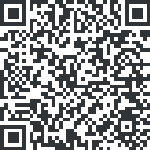 